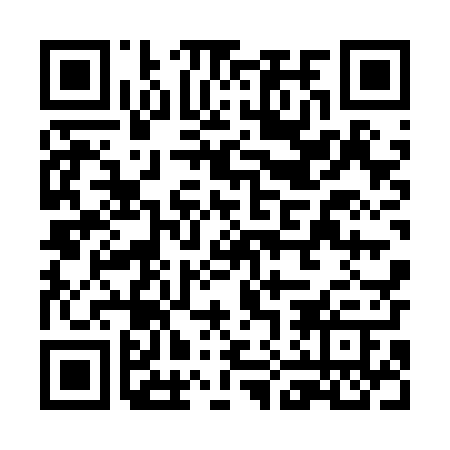 Ramadan times for Czerwonka Mala, PolandMon 11 Mar 2024 - Wed 10 Apr 2024High Latitude Method: Angle Based RulePrayer Calculation Method: Muslim World LeagueAsar Calculation Method: HanafiPrayer times provided by https://www.salahtimes.comDateDayFajrSuhurSunriseDhuhrAsrIftarMaghribIsha11Mon4:014:015:5211:403:335:285:287:1312Tue3:583:585:5011:403:345:305:307:1513Wed3:563:565:4811:393:365:325:327:1714Thu3:533:535:4611:393:375:335:337:1915Fri3:513:515:4311:393:385:355:357:2116Sat3:483:485:4111:383:405:375:377:2317Sun3:463:465:3911:383:415:395:397:2518Mon3:433:435:3611:383:435:405:407:2719Tue3:413:415:3411:383:445:425:427:2920Wed3:383:385:3211:373:455:445:447:3121Thu3:363:365:3011:373:475:455:457:3322Fri3:333:335:2711:373:485:475:477:3523Sat3:303:305:2511:363:495:495:497:3724Sun3:283:285:2311:363:515:505:507:3925Mon3:253:255:2011:363:525:525:527:4126Tue3:223:225:1811:353:535:545:547:4327Wed3:203:205:1611:353:545:555:557:4528Thu3:173:175:1411:353:565:575:577:4729Fri3:143:145:1111:353:575:595:597:4930Sat3:113:115:0911:343:586:016:017:5131Sun4:094:096:0712:344:597:027:028:531Mon4:064:066:0412:345:017:047:048:552Tue4:034:036:0212:335:027:067:068:583Wed4:004:006:0012:335:037:077:079:004Thu3:573:575:5812:335:047:097:099:025Fri3:543:545:5512:335:067:117:119:046Sat3:513:515:5312:325:077:127:129:077Sun3:483:485:5112:325:087:147:149:098Mon3:453:455:4912:325:097:167:169:119Tue3:433:435:4712:315:107:177:179:1410Wed3:403:405:4412:315:117:197:199:16